introduccionEn la actualidad es más frecuente que los jóvenes que están por finalizar el nivel bachillerato, se hagan preguntas acerca de lo que va a suceder en su vida, tanto en el ámbito personal, social o educativo. Pero a menudo las preguntas que resaltan en la mente de los jóvenes tienen mayor relación con el área educativa, es decir, es mayor el número de adolescentes que se hacen preguntas como las siguientes: ¿Qué voy a estudiar? ¿Qué debo tomar en cuenta para tomar mi decisión? O, ¿quién, me ayudará a elegir?Preguntas como las anteriores tendrían una respuesta fácil, concreta y certera, si hoy en día se diera el énfasis en tener como una de las labores de los educadores u orientadores vocacionales (asesorar y ayudar en el proceso de elección), dentro del plan académico como una asignatura más dentro de su programa curricular.De esta manera se podría evitar que los futuros profesionistas inicien sus decisiones de elección de carrera, con conocimientos insuficientes de los programas y poca toma de conciencia de sus habilidades, que muchas ocasiones, los conducen a experiencias erróneas y consumidoras de tiempo, y de igual forma impedir el incremento de los fenómenos sociales frecuentes en la adolescencia y juventud, como ejemplo, la deserción escolar, que si bien, esta parece afectar solo a la comunidad estudiantil con frecuencia se convierte en un problema social, por las consecuencias que estas implican también para el país en general.---Medicina es una de las carreras más largas de las universidades tanto públicas como privadas, y quienes ingresan a cursarla saben que su vida cambiará por completo. No es una profesión para cualquiera, es indispensable sentir la necesidad de ayudar al prójimo cotidianamente poniendo sus derechos por encima de los propios.La carrera de Medicina es mucho más exigente que el resto y requiere de un nivel de compromiso por parte de los alumnos muy superior al que se espera del de otras profesiones. En Medicina, los alumnos deben estudiar porque les apasiona, y no porque serán evaluados. Estudiar para las evaluaciones demostraría una gran irresponsabilidad, ya que cuando el estudiante que actúa de esta forma se reciba tendrá en sus manos la vida de muchas personas. El estudiante de Medicina debe ser una persona comprometida y que ame la carrera que eligió, caso contrario no está en el lugar correcto.Porque me apasiona el cuerpo humano, todo lo que contiene y cada uno de los procesos por los cuales funciona como lo hace.Porque me apasiona investigar, hacer preguntas y analizar, ya que esta es la tarea que realizarás a diario cuando te recibas sobre las patologías de tus pacientes o podrás dedicarte exclusivamente a ello.Porque tengo vocación de servicio y te consideras más altruista que egoísta.Porque sientes la necesidad de dedicar tu vida a la de los demás.Porque creo que puedes contener a una persona para darle malas noticias y eres lo suficientemente fuerte como para ver a alguien sufrir.Porque hay una rama en particular de la medicina que me apasiona y sobre ella te especializarás (aunque esto puede variar a lo largo del cursado).Porque me creo capaz y te gusta leer mucho, ya que invertirás muchos años y mucho tiempo en la carrera.Porque tengo un campo laboral sumamente amplio, lo cual te permitirá elegir entre trabajar atendiendo pacientes o tras un escritorio completando datos y firmando planillas.--------Mis pensamientos no son menos, pero hay algo que me llama más la atención, la injusticia de que existan enfermedades. Es algo irónico, ya que sin las enfermedades no existiría mi futura profesión, pero creo que todo buen médico que tenga vocación debería pensar igual. Las personas enfermas que no pueden curarse causan sobre mí un gran sentimiento de impotencia y el de querer hacer algo al respecto. Yo, como estudiante de primero, tengo un gran interés sobre la rama psiquiátrica de la medicina. Pienso que la esquizofrenia es una de las peores enfermedades existentes; pongámonos en situación, una persona a la que se le arrebata su propio juicio, ¿sigue siendo persona?; ¿no nos diferencia nuestra capacidad de razonar de los animales? Mi afán por ayudar a sanar personas es lo suficiente grande para que se me considere un buen médico, pero mi afán por erradicar enfermedades es mayor.HABILIDADESCONSTANCIA,TRABAJO EN EQUIPO,HABLAR CON OTRAS PERSONAS,DISCURSOS,APRENDER Y ENTENDER EL FUNCIONAMIENTO DEL CUERPO HUMANO.APTITUDESCIENTIFICO Y SOCIALVALORESRESPETO,RESPONSABILIDAD ,COPERACION  Y COMPETENTEACTITUDES DISPOSICION PARA APRENDER Y ADQUIRIR CONOCIMIENTO Y TENER FUERZA DE VOLUNTADINTERESESMEDICO CIRUJANO cortomedianolargo-tener un buen cierre de tercer parcial-ser constante en la clase de ingles-ser constante en el ejercicio fisico-entrar al 6to semestre y pasarlo con buenas notas-meterme a cursos para el examen UDG-subir 5 kilos de mm-hablar ingles un poco mas-entrar a udg en medicina-ser una persona que domine el idioma ingles-pasar el nacional de medicina ala primera vuelta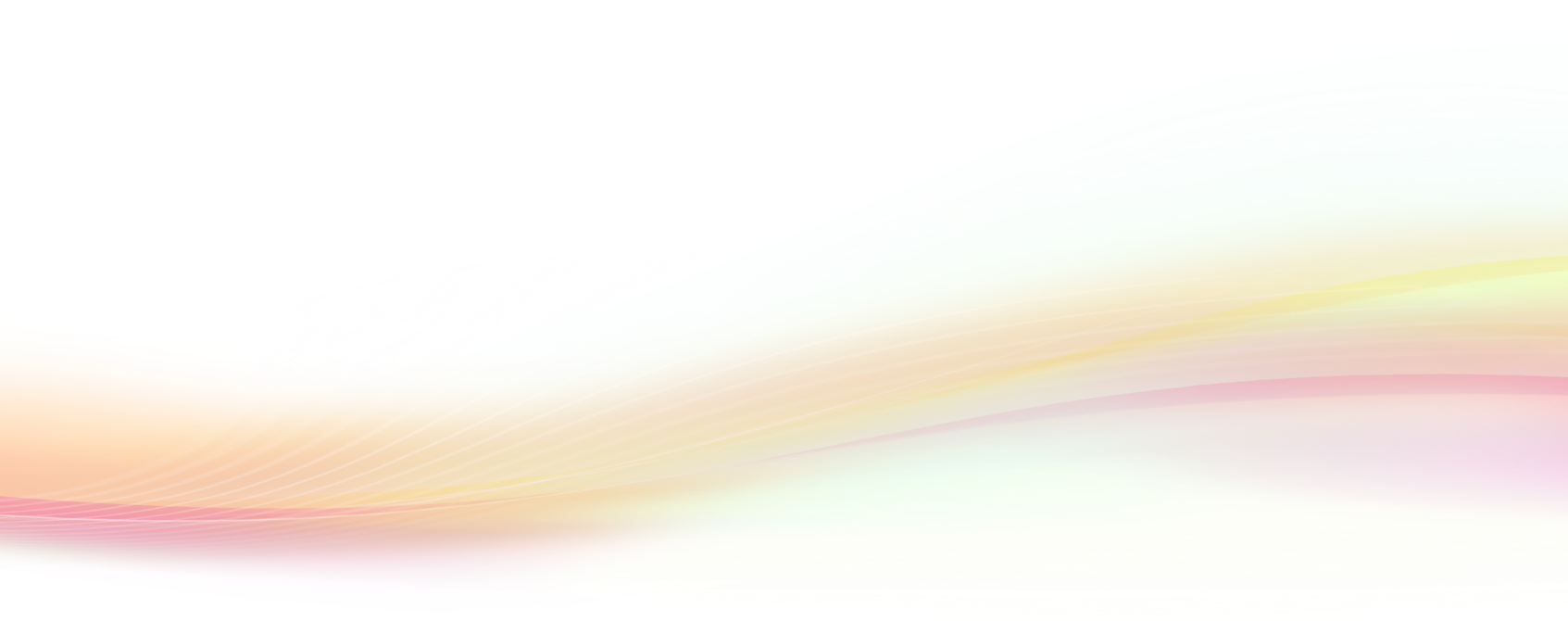 